Conic SectionsTransformations of the Standard Conic EquationsAQA FP1 Conic Topics Covered6A – Page 77-80.Intersection of a line and a parabola6B – Page 80-82.Transformations of a parabola; translation, reflection in y=x, horizontal stretch, vertical stretch6C – Page 82-86.Intro to the ellipse as a stretched circleIntersection of a line and an ellipseTransformations of an ellipse; translation, reflection in y=x, horizontal stretch, vertical stretch6D – Page 87-90.Intro to the hyperbolaIntersection of a line and an hyperbolaTransformations of an ellipse; translation, reflection in y=x, horizontal stretch, vertical stretch6E – Page 91-94.Intro to the rectangular hyperbola as a special hyperbolaIntersection of a line and a rectangular hyperbolaTransformations of an ellipse; translation, reflection in y=x, horizontal stretch, vertical stretchNameGraphEquationEccentricityFocusDirectrixOther NotesCircle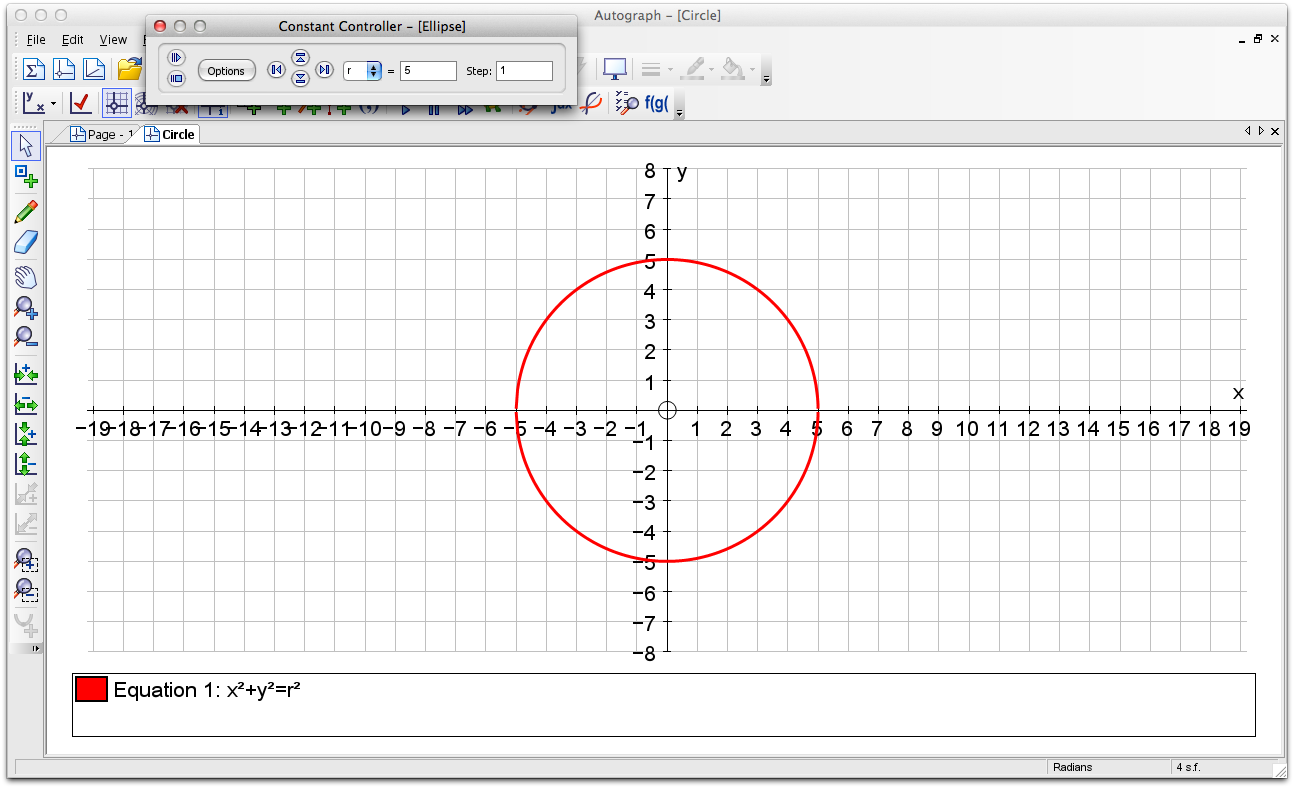 Ellipse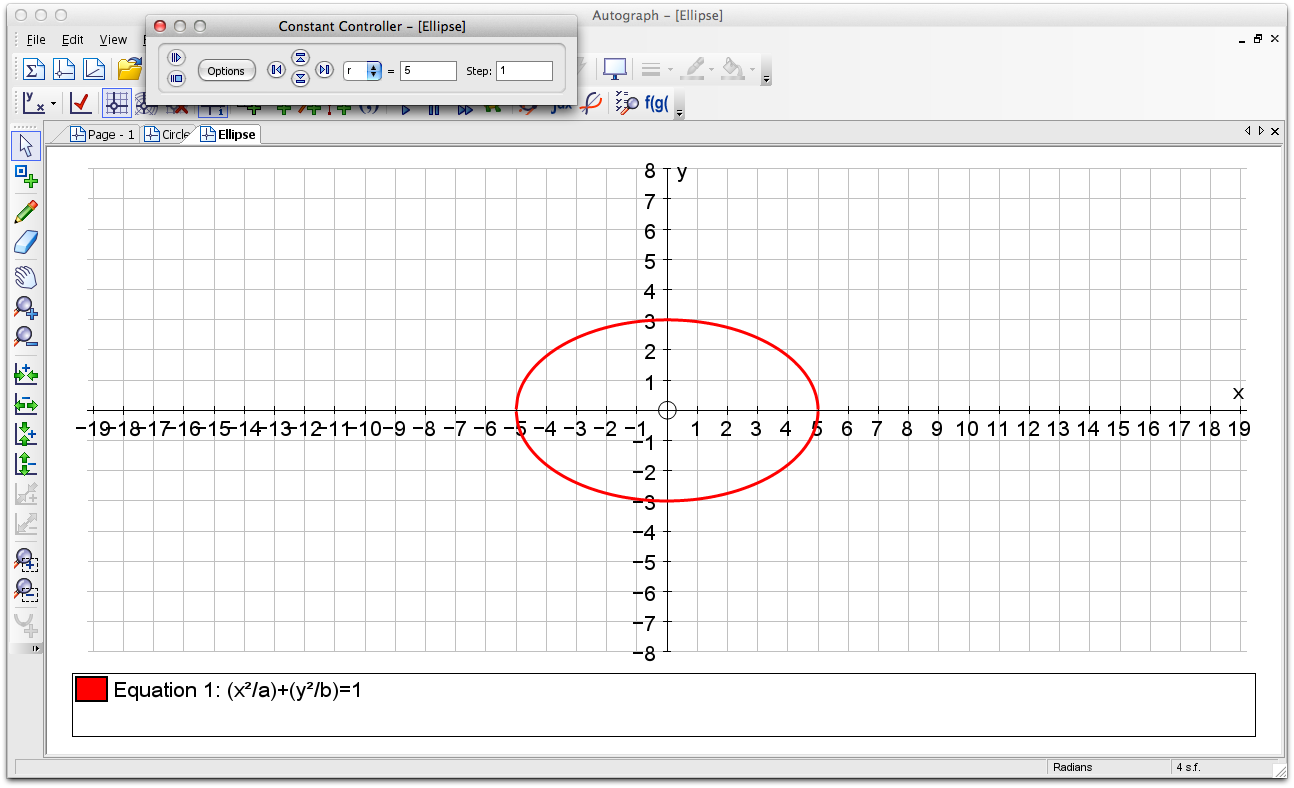 Parabola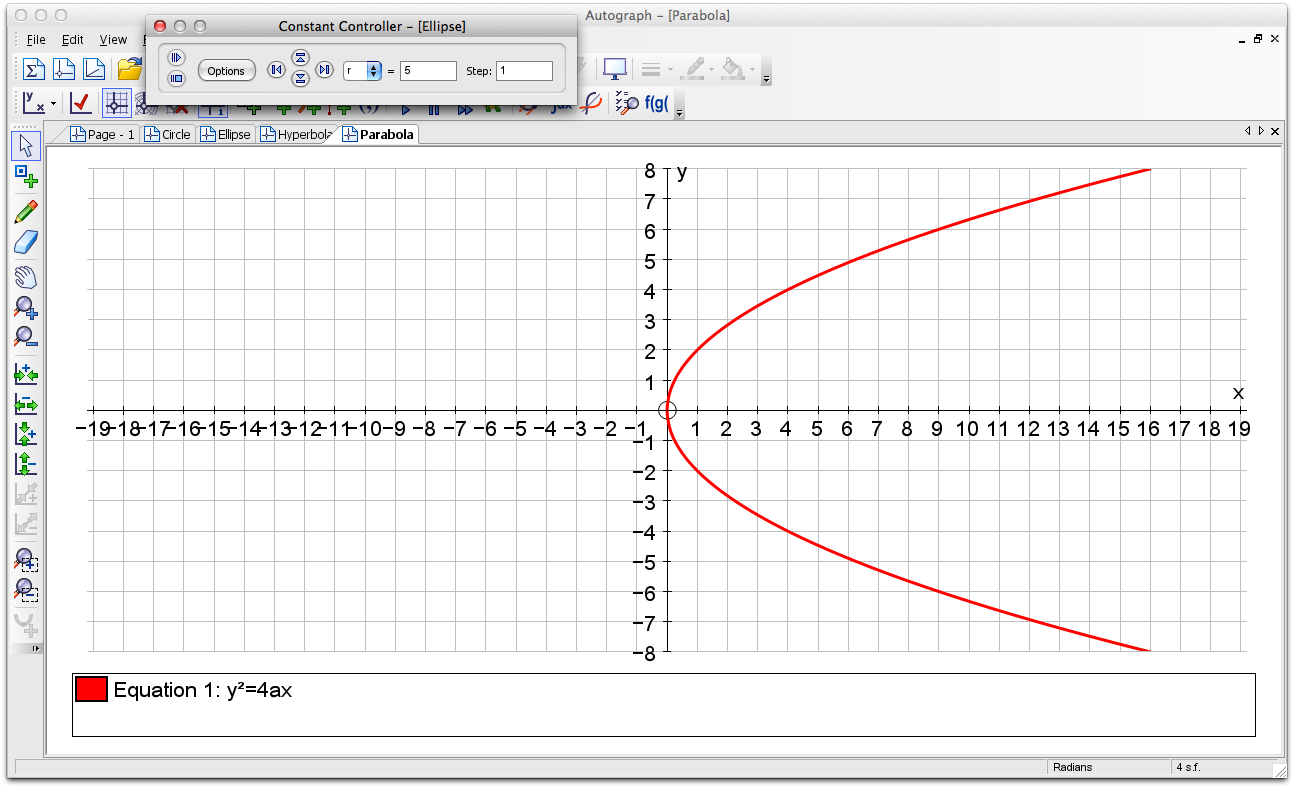 Hyperbola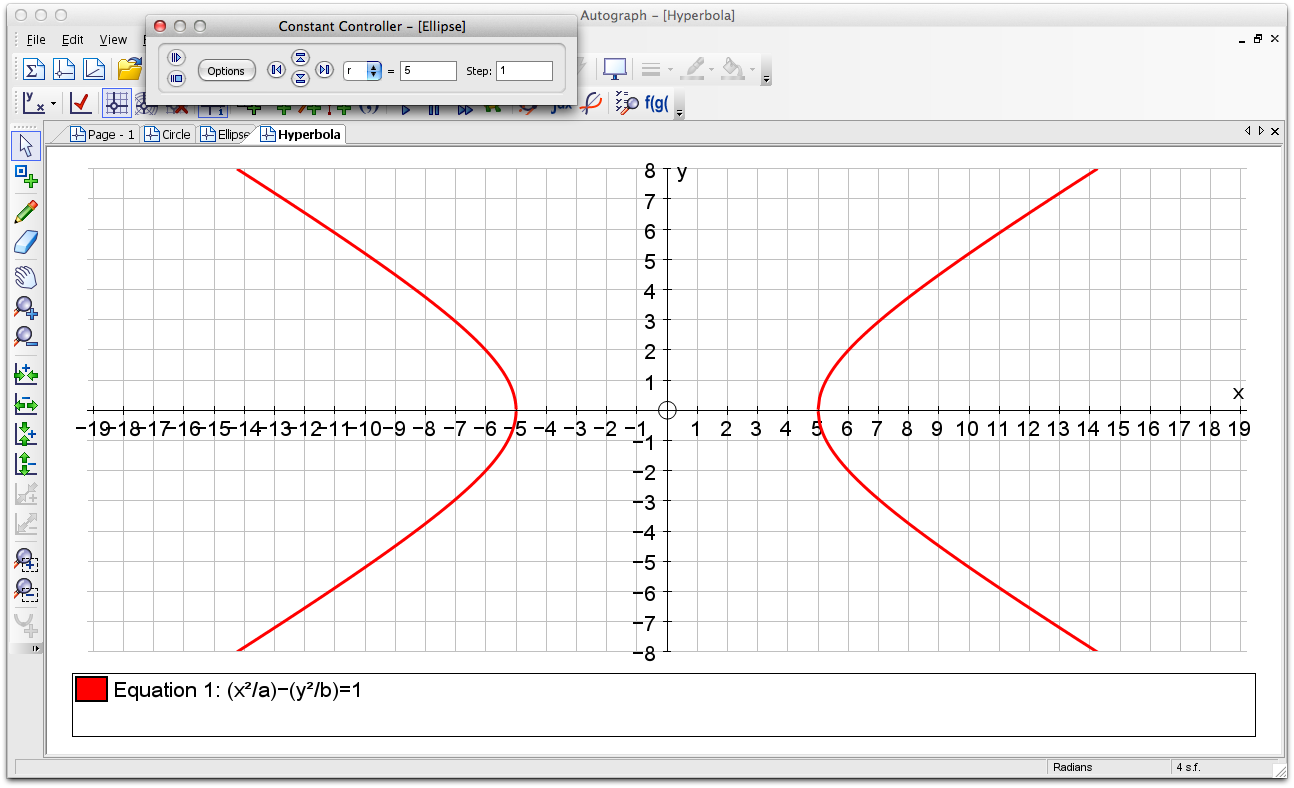 Asymptotes given by RectangularHyperbola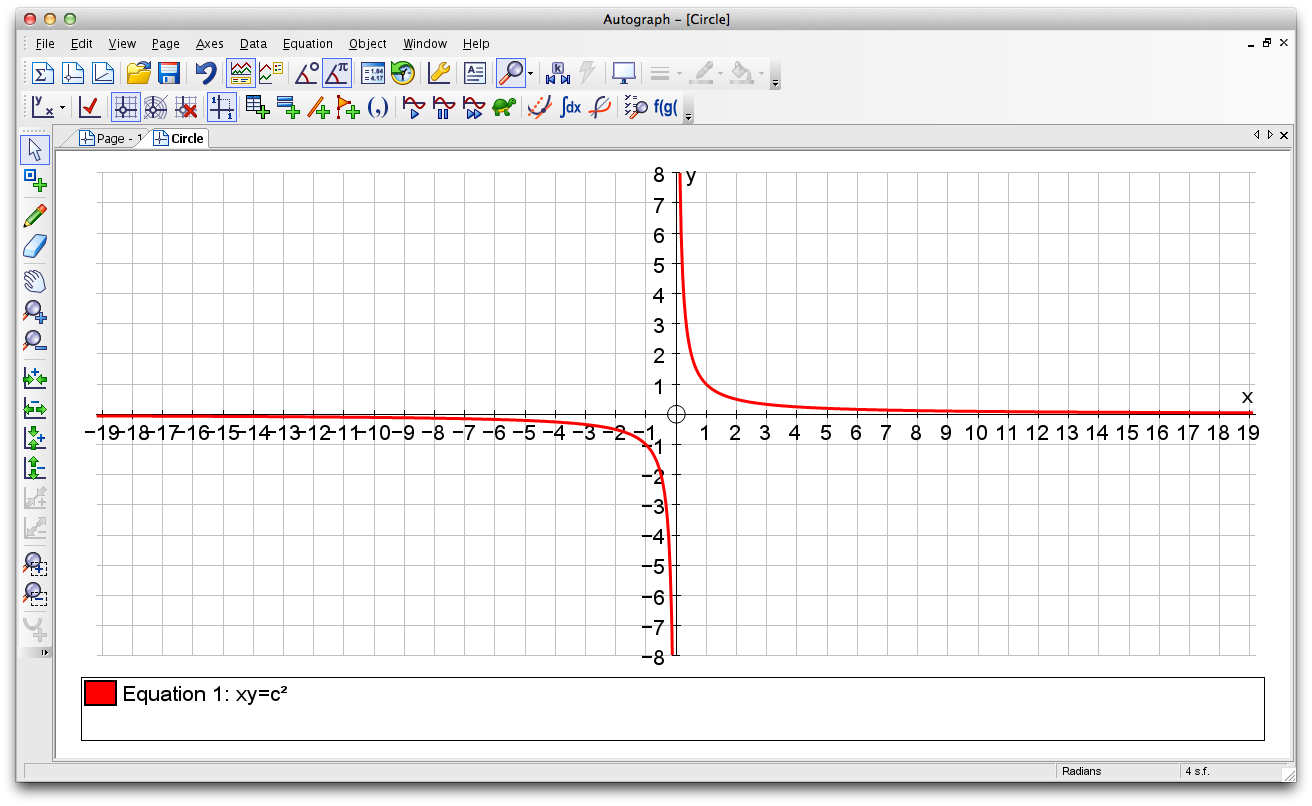 Asymptotes , NameStandard EquationTranslation Reflection in Stretch horizontal scale factor pStretch vertical scale factor qCircleEquation remains sameTransforms into an ellipseTransforms into an ellipseEllipseParabolaHyperbolaRectangularHyperbolaEquation remains same